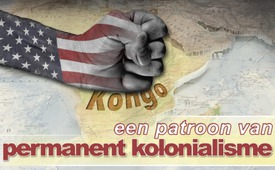 Kongo: een patroon van permanent kolonialisme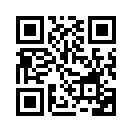 De democratische republiek Kongo is 2,3 miljoen km² en op één na grootste land van Afrika en met 80 miljoen inwoners het vierde grootste. Met naar schatting 24 biljoen dollar aan minerale rijkdommen, wordt het beschouwd als een van de rijkste landen, zo niet het rijkste land ter wereld.De democratische republiek Kongo is 2,3 miljoen km² en op één na grootste land van Afrika en met 80 miljoen inwoners het vierde grootste. Met naar schatting 24 biljoen dollar aan minerale rijkdommen, wordt het beschouwd als een van de rijkste landen, zo niet het rijkste land ter wereld. Het bezit 10% van 's werelds koper-, 30% van de diamant- en 70% van de ijzerertsreserves. Maar bovenal wordt hier meer dan 50% van het wereldwijd nodige kobalt gedolven: een mineraal zonder welke de elektronische en - afhankelijk daarvan – heel de moderne bewapeningsindustrie ondenkbaar zou zijn.
Ondanks zijn overvloed aan natuurlijke hulpbronnen, is dit land door decennia van uitbuiting, corruptie en jarenlang oorlogen, een van de armste landen ter wereld en heeft volgens de VN-ontwikkelingsindex zelfs de voorlaatste plaats bereikt in 2013.

Onderzoeksjournaliste Abby Martin interviewde Kambale Musavuli, een in Kongo geboren geschiedkundige. Hij werpt licht op het verleden en het heden van Kongo. Musavuli wijst erop dat Kongo zelfs het potentieel heeft om de wereldbevolking te voeden … tot 9 miljard mensen. Elektriciteitsproductie uit de Kongostroom zou voldoende kunnen zijn om heel Afrika te voorzien.  Hij benadrukt dat de democratische republiek momenteel 's werelds grootste leverancier van kobalt is. Bijna elke auto, computer, mobiele telefoon of ander elektronisch apparaat bevat kobalt uit Kongo. Evenzo - helaas - ook alle tanks, vliegtuigen, helikopters, raketten, oorlogsschepen, onderzeeërs enz…. Een strategisch document van de Amerikaanse regering maakte heel duidelijk dat het onmogelijk zou zijn om oorlog te voeren zonder kobalt uit Kongo. 

Dit is nu precies wat Kongo midden vorige eeuw in het centrum van de Amerikaanse belangen bracht; niet alleen de Amerikaanse regering en haar militair apparaat maar vooral de grote Amerikaanse bedrijven en de haute-finance. De tijd daarvoor werd Kongo gedurende 70 jaar bijna volledig leeggeplunderd onder het koloniale bewind van België. De helft van de bevolking, ongeveer 10 miljoen Kongolezen, stierf in het Belgisch koloniaal tijdperk van geweld en onderdrukking : deze misdaad, ja genocide, bleef volgens Musavuli voor de meeste mensen gewoon verborgen. Terwijl Kongo aanvankelijk vooral werd geëxploiteerd voor de rubber, ging dat later om zijn hoogwaardig uranium. Zonder uranium uit Kongo zouden er geen atoombommen op Hiroshima en Nagasaki zijn geweest … en nu gaat het  bovendien om de kobaltvoorraden.

In de tweede helft van de vorige eeuw slaagde het Kongolese volk erin - na een lange strijd voor onafhankelijkheid - zich te bevrijden van het koloniale juk van België en zelfstandig te worden. De sterkst drijvende kracht achter deze onafhankelijkheidsbeweging en ook eerste, democratisch gekozen premier was Patrice Lumumba.
Een van zijn hoofddoelstellingen was: de bodemrijkdommen van Kongo aan alle Kongolezen ten goede laten komen. Van hem kwam ook het plan voor een volledig bevrijd en verenigd Afrika: de Verenigde Staten van Afrika. Voor Kongo leek eindelijk een gelukkiger tijd aan te breken! Maar zover kwam het niet … Lumumba werd in 1960 omvergeworpen bij een staatsgreep die was geïnitieerd door de Amerikaanse inlichtingendienst en korte tijd later werd hij vermoord. In zijn plaats kwam Joseph Mobutu aan de macht, een door de CIA gesteunde dictator, loyaal aan de VS. Daarmee begon een nieuwe fase van koloniale overheersing, maar dit keer onder Amerikaans juk … weliswaar in verdekte vorm, maar even bitter voor de Kongolezen.  Mobutu verleende Amerikaanse bedrijven onbeperkte toegang tot de Kongolese grondstoffen en zo werd het land ongehinderd verder geplunderd.  Toen Mobutu niet langer &quot;functioneerde&quot; zoals de Amerikaanse kartels het wilden, werd ook hij &quot;opzij geschoven&quot;. Er volgden verschillende - telkens door de VS gecontroleerde burgeroorlogen - waarbij ongeveer zes miljoen Kongolezen werden gedood. Tot op heden heeft Kongo nog steeds niet de vrijheid die zijn eerste democratisch gekozen premier, Lumumba, bijna 60 jaar geleden met zijn onafhankelijkheidsbeweging voor een korte tijd had bereikt. 

Conclusie: Dit modern Amerikaans kolonialisme gebeurt in heel de wereld en volgens hetzelfde patroon. Een land geraakt in het vizier van het Amerikaans imperium vanwege zijn hulpbronnen, strategische locatie of gewoon omdat het tot een hinderlijke concurrent wordt verklaard. Vervolgens wordt het gedestabiliseerd door gerichte, meestal verborgen terreuraanslagen of andere acties,  geïnitieerd door inlichtingendiensten. Bovendien wordt het doelland onverwachts overvallen met bloedige rellen met als doel de regering omver te werpen en te vervangen door een regering die door de VS wordt gecontroleerd. Vooraf wordt de legitieme regering zo massaal gedemoniseerd door de media -  eveneens door de VS gecontroleerd - dat uiteindelijk zelfs een militaire interventie gerechtvaardigd lijkt. Doordat de media deze massale mensenrechtenschendingen verzwijgen, blijft een publieke verontwaardiging uit en kan de VS haar agenda ongehinderd verder uitvoeren. 
U kunt deze zending verspreiden opdat  het geweld en de onderdrukking zoals die in Kongo en andere landen,  niet  langer verborgen blijft voor de mensen!
Nu volgt het interview van  Abby Martin met Kongo-expert Kambale Musavuli.door //Bronnen://Dit zou u ook kunnen interesseren:---Kla.TV – Het andere nieuws ... vrij – onafhankelijk – ongecensureerd ...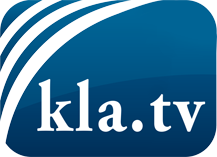 wat de media niet zouden moeten verzwijgen ...zelden gehoord van het volk, voor het volk ...nieuwsupdate elke 3 dagen vanaf 19:45 uur op www.kla.tv/nlHet is de moeite waard om het bij te houden!Gratis abonnement nieuwsbrief 2-wekelijks per E-Mail
verkrijgt u op: www.kla.tv/abo-nlKennisgeving:Tegenstemmen worden helaas steeds weer gecensureerd en onderdrukt. Zolang wij niet volgens de belangen en ideologieën van de kartelmedia journalistiek bedrijven, moeten wij er elk moment op bedacht zijn, dat er voorwendselen zullen worden gezocht om Kla.TV te blokkeren of te benadelen.Verbindt u daarom vandaag nog internetonafhankelijk met het netwerk!
Klickt u hier: www.kla.tv/vernetzung&lang=nlLicence:    Creative Commons-Licentie met naamgeving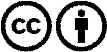 Verspreiding en herbewerking is met naamgeving gewenst! Het materiaal mag echter niet uit de context gehaald gepresenteerd worden.
Met openbaar geld (GEZ, ...) gefinancierde instituties is het gebruik hiervan zonder overleg verboden.Schendingen kunnen strafrechtelijk vervolgd worden.